BHARATHIAR UNIVERSITY: COIMBATORE 641 046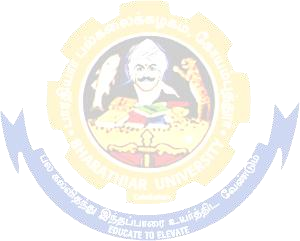 B. Sc., ZOOLOGY CURRICULUM(For the students admitted during the academic year 2020 – 21 onwards)*Non Major Elective I: Basic Tamil I / Advanced Tamil I / Yoga / Women studies 
  Non major Elective II: Basic Tamil II / Advanced Tamil II / General Awareness.*It is compulsory that the students opting for languages other than Tamil should choose Basic Tamil (for those who have not studied Tamil) or Advanced Tamil (for those who have studied Tamil upto HSC) as Non major elective.** Only internal marks.# ELECTIVE COURSES#VALUE ADDED COURSE (OPTIONAL)PartCourseCodeCourseCodeTITLE OF THECOURSECreditsHOURSHOURSMAXIMUM MARKSMAXIMUM MARKSMAXIMUM MARKSMAXIMUM MARKSMAXIMUM MARKSPartCourseCodeCourseCodeTITLE OF THECOURSECreditsTheoryPracticalCIAESEESEESETotalFIRST SEMESTERFIRST SEMESTERFIRST SEMESTERFIRST SEMESTERFIRST SEMESTERFIRST SEMESTERFIRST SEMESTERFIRST SEMESTERFIRST SEMESTERFIRST SEMESTERFIRST SEMESTERI11T11TLanguage I46-257575100100II12E12EEnglish I46-257575100100III13A13ACore Course I: Animal Diversity –Non Chordate46-257575100100IIICore Practical I--4-----III1AH1AHAllied A Course I:Chemistry/Botany/ Biochemistry342055557575IIIAllied Practical--2-----IV1FA1FAEnvironmental Studies22--50505050TotalTotalTotal17-----425425SECOND SEMESTERSECOND SEMESTERSECOND SEMESTERSECOND SEMESTERSECOND SEMESTERSECOND SEMESTERSECOND SEMESTERSECOND SEMESTERSECOND SEMESTERSECOND SEMESTERSECOND SEMESTERI2IT2ITLanguage II46-257575100100II22E22EEnglish II46-257575100100III23A23ACore Course II: Animal Diversity– Chordate46-257575100100III23P23PCore Practical I4-4406060100100III2AH2AHAllied A Course II:Chemistry/Botany/Biochemistry34-2055557575III2PH2PHAllied Practical2-22030305050IV2FB2FBValue Education –Human Rights22--50505050TotalTotalTotal23-----575575THIRD SEMESTERTHIRD SEMESTERTHIRD SEMESTERTHIRD SEMESTERTHIRD SEMESTERTHIRD SEMESTERTHIRD SEMESTERTHIRD SEMESTERTHIRD SEMESTERTHIRD SEMESTERTHIRD SEMESTERI3ITPart I-Language IIIPart I-Language III46-252575100100II32EPart II-English IIIPart II-English III46-252575100100III33ACore Course III: ComparativeAnatomy of Vertebrates.Core Course III: ComparativeAnatomy of Vertebrates.45-252575100100IIICore Practical IICore Practical II--2-----III3AJAllied B Course I:Botany/Chemistry/ BiochemistryAllied B Course I:Botany/Chemistry/ Biochemistry34-2020557575IIIAllied PracticalAllied Practical--2-----IV3ZASkill Based I: SericultureSkill Based I: Sericulture33-2020557575IV3FCNon Major Elective I *Non Major Elective I *22---505050TotalTotalTotal20-----500500FOURTH SEMESTERFOURTH SEMESTERFOURTH SEMESTERFOURTH SEMESTERFOURTH SEMESTERFOURTH SEMESTERFOURTH SEMESTERFOURTH SEMESTERFOURTH SEMESTERI41TPart I-Language IV446-2575100II42EPart II-English IV446-2575100III43ACore Course IV: Ecology, Evolution and Zoogeography445-2575100III43PCore Practical II44-24060100III4AJAllied B Course II:Botany/Chemistry/ Biochemistry334-205575III4PJAllied Practical22-2203050IV4ZBSkill Based II:Biostatistics and Computer Applications333-205575IV4FENon Major Elective I *222--5050TotalTotal2626----650FIFTH SEMESTERFIFTH SEMESTERFIFTH SEMESTERFIFTH SEMESTERFIFTH SEMESTERFIFTH SEMESTERFIFTH SEMESTERFIFTH SEMESTERFIFTH SEMESTERIII53ACore Course V:Cell Biology and Biochemistry445-2575100III53BCore Course VI:Microbiology445-2575100III53CCore Course VII:Genetics and Immunology445-2575100IIICore Practical III---2---IIICore Practical IV---2---III5EBElective Course I: A/B/C#333-205575III   5EEElective Course II:A/B/C#333-205575IIIElective Course III:Practical#---2---IV5ZCSkill Based Course III:Biophysics and Instrumentation.333-205575TOTALTOTAL2121----525SIXTH SEMESTERSIXTH SEMESTERSIXTH SEMESTERSIXTH SEMESTERSIXTH SEMESTERSIXTH SEMESTERSIXTH SEMESTERSIXTH SEMESTERSIXTH SEMESTERIII63ACore Course VIII: Animal Physiology.Core Course VIII: Animal Physiology.45-2575100III63BCore Course IX:Developmental Biology.Core Course IX:Developmental Biology.45-2575100III63CCore Course X: Biotechnology.Core Course X: Biotechnology.45-2575100III63PCore Practical IIICore Practical III4-24060100III63QCore Practical IVCore Practical IV4-24060100III6EBElective Course I: A/B/C#Elective Course I: A/B/C#33-205575III6EEElective Course II: A/B/C#Elective Course II: A/B/C#33-205575III63RElective Course III:Practical#Elective Course III:Practical#2-2203050IV6ZPSkill Based Course IV:Practical33-2304575V67AExtension activities**221---50Employability Readiness- Naan Mudhalvan Course-------TOTAL3333----825GRAND TOTAL1401403500ONLINE COURSESONLINE COURSESONLINE COURSESONLINE COURSESONLINE COURSESONLINE COURSESONLINE COURSESONLINE COURSES1.1.SWAYAMSWAYAMSWAYAMSWAYAMSWAYAMSWAYAM2.2.MOOC‟SMOOC‟SMOOC‟SMOOC‟SMOOC‟SMOOC‟SList of Elective Courses (Colleges can choose one course from Elective I & II, ElectiveIII will be the practical of  Elective II)List of Elective Courses (Colleges can choose one course from Elective I & II, ElectiveIII will be the practical of  Elective II)List of Elective Courses (Colleges can choose one course from Elective I & II, ElectiveIII will be the practical of  Elective II)ELECTIVE COURSESSUBJECTCODETITLE OF THE COURSEElective Course IAHuman Genetics and Counseling – Course I & IIBPest and Their Control – Course I & IICWild life Management and Conservation – Course I & IIElective Course IIAPathology and Clinical Laboratory Technology – Course I &IIBPoultry Science & Management – Course I & IICApiculture – Course I & IIElective Course IIIAPathology and clinical laboratory technique – Practical.BPoultry Science and Management – Practical.CApiculture – Practical.S. NoPAPERSTOTAL MARKS1.Medical Emergence Management.1002.Vermitechnology1003.Economics of Conservation1004.Intellectual Property Rights100